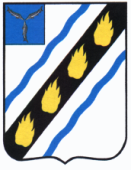 АДМИНИСТРАЦИЯСОВЕТСКОГО МУНИЦИПАЛЬНОГО РАЙОНАСАРАТОВСКОЙ ОБЛАСТИПОСТАНОВЛЕНИЕот  22.06.2020   №   304р.п. СтепноеОб утверждении Положения  о порядке расходования средств резервного фонда администрации Советского муниципального районаВ соответствии со ст. 81 Бюджетного кодекса Российской Федерации, Федеральным законом от 21.12.1994 № 68-ФЗ «О защите населения и территорий от чрезвычайных ситуаций природного и техногенного характера», Федеральным законом от 06.10.2003 № 131-ФЗ «Об общих принципах организации местного самоуправления в Российской Федерации», руководствуясь Уставом Советского муниципального района Саратовской области, администрация Советского муниципального района ПОСТАНОВЛЯЕТ:1. Утвердить Положение о порядке расходования средств резервного фонда администрации Советского муниципального района согласно приложению.2. Настоящее постановление вступает в силу со дня его официального опубликования.Глава  Советского муниципального  района                                                                                        С.В. ПименовГорбунов А.Н.5-00-38